附件上海中侨职业技术大学2024年专科层次依法自主招生统一测试（笔试）成绩复核申请表上海中侨职业技术大学2024年3月姓名身份证号准考证号申请复核科目申请复核科目职业适应性测试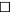 素质技能测试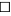 □素描、色彩测试□统一入学测试申请理由：申请人签名：申请日期：联系电话：申请理由：申请人签名：申请日期：联系电话：申请理由：申请人签名：申请日期：联系电话：申请理由：申请人签名：申请日期：联系电话：申请理由：申请人签名：申请日期：联系电话：复核结果：复核人员签名：复核日期：             年       月        日复核结果：复核人员签名：复核日期：             年       月        日复核结果：复核人员签名：复核日期：             年       月        日复核结果：复核人员签名：复核日期：             年       月        日复核结果：复核人员签名：复核日期：             年       月        日